 Расписание проведения ОГЭ и ГВЭ-9 в 2023 году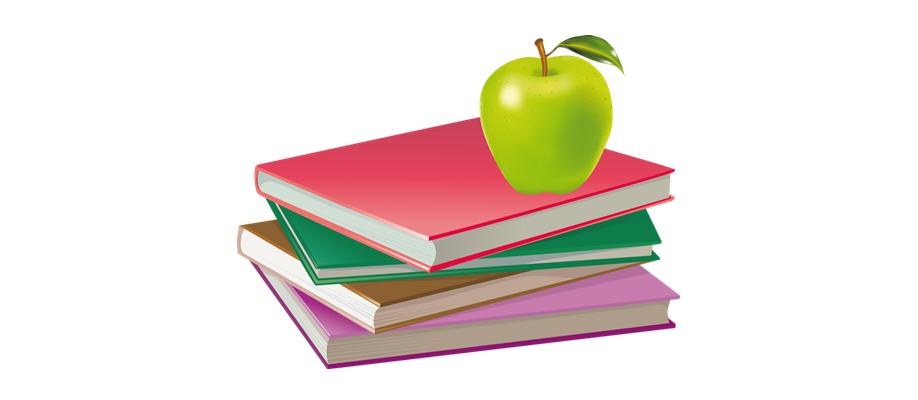 ДатаОГЭГВЭ-9Основной периодОсновной периодОсновной период24 мая (ср)История, физика, биологияИстория, физика, биология30 мая (вт)Обществознание, информатика и ИКТ, география, химияОбществознание, информатика и ИКТ, география, химия2 июня (пт)Иностранные языкиИностранные языки3 июня (сб)Иностранные языки6 июня (вт)Русский языкРусский язык9 июня (пт)МатематикаМатематика14 июня (ср)Литература, физика, информатика и ИКТ, географияЛитература, физика, информатика и ИКТ, география17 июня (сб)Обществознание, биология, химияОбществознание, биология, химия26 июня (пн)Резерв: Русский языкРезерв: Русский язык27 июня (вт)Резерв: по всем учебным предметам (кроме русского языка и математики)Резерв: по всем учебным предметам (кроме русского языка и математики)28 июня (ср)Резерв: МатематикаРезерв: Математика29 июня (чт)Резерв: по всем учебным предметам (кроме русского языка и математики)Резерв: по всем учебным предметам (кроме русского языка и математики)30 июня (пт)Резерв: по всем учебным предметамРезерв: по всем учебным предметам1 июля (сб)Резерв: по всем учебным предметамРезерв: по всем учебным предметамДополнительный периодДополнительный периодДополнительный период4 сентября (пн)МатематикаМатематика7 сентября (чт)Русский языкРусский язык12 сентября (вт)История, биология, физика, географияИстория, биология, физика, география15 сентября (пт)Обществознание, химия, информатика и ИКТ, литература, иностранные языкиОбществознание, химия, информатика и ИКТ, литература, иностранные языки19 сентября (вт)Резерв: русский языкРезерв: русский язык20 сентября (ср)Резерв: математикаРезерв: математика21 сентября (чт)Резерв: по всем учебным предметам(кроме русского языка и математики)Резерв: по всем учебным предметам(кроме русского языка и математики)22 сентября (пт)Резерв: по всем учебным предметам (кроме русского языка и математики)Резерв: по всем учебным предметам (кроме русского языка и математики)23 сентября (сб)Резерв: по всем учебным предметамРезерв: по всем учебным предметам